Available for adoptionElissa J. Griffith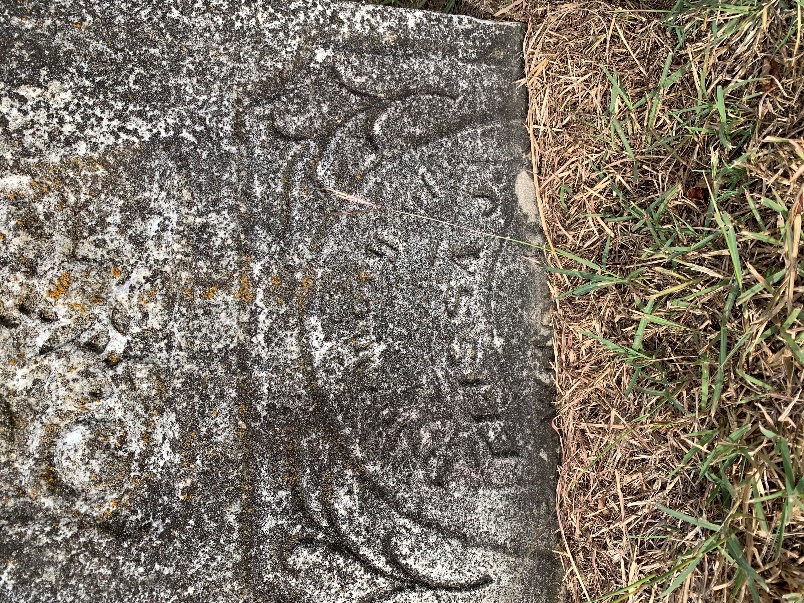 Available for adoptionMariah Webb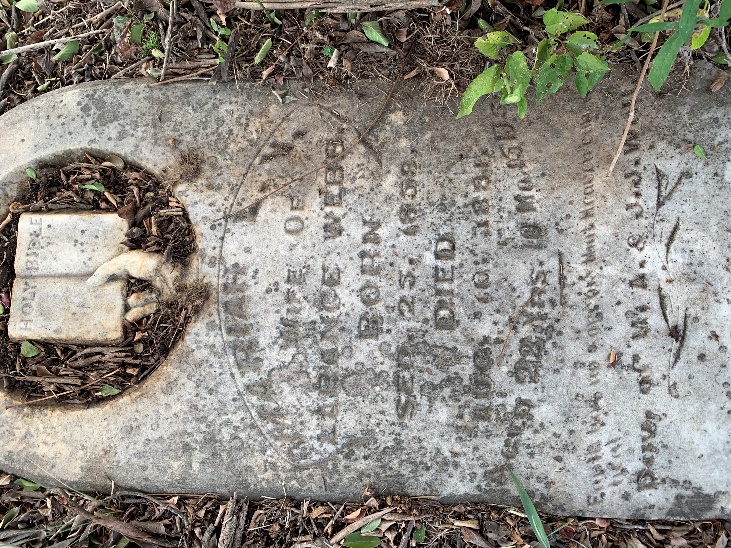 Available for adoptionJimmy Bennett28 February 1884 - 7 October 1884s/o H. N. & M. B. Bennett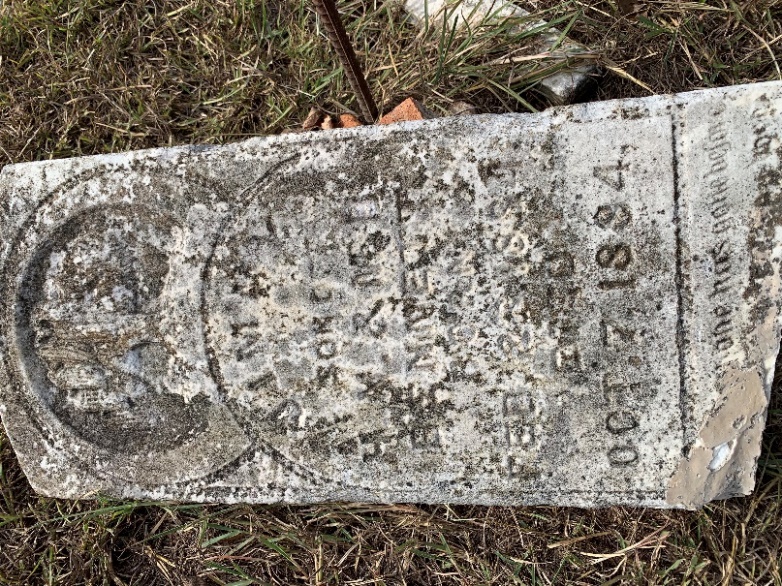 Available for adoptionJohn L. Watts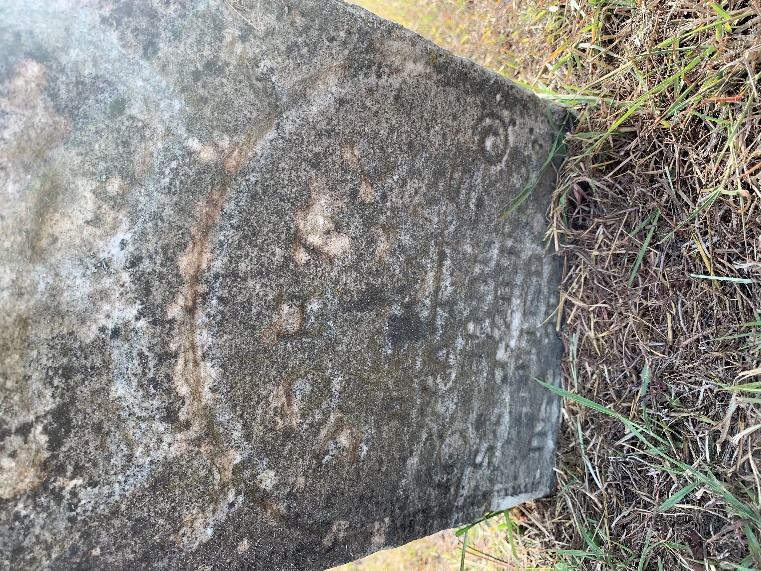 Available for adoptionJoseph Newton Watts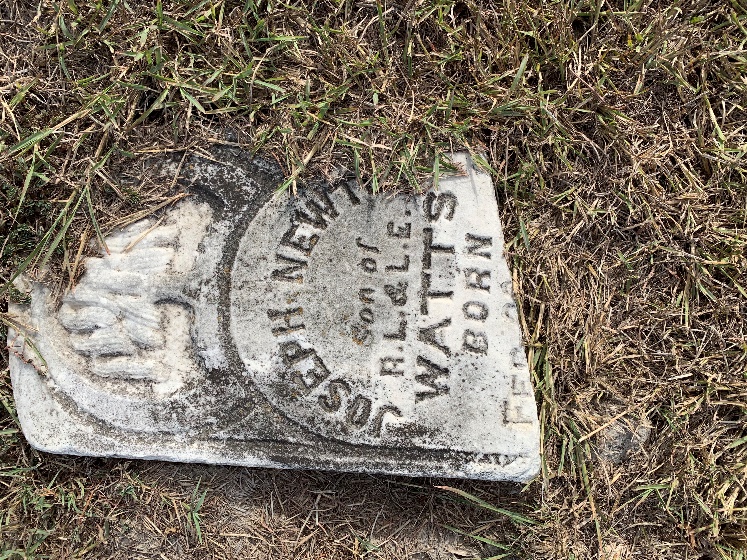 Available for adoptionLizzie Green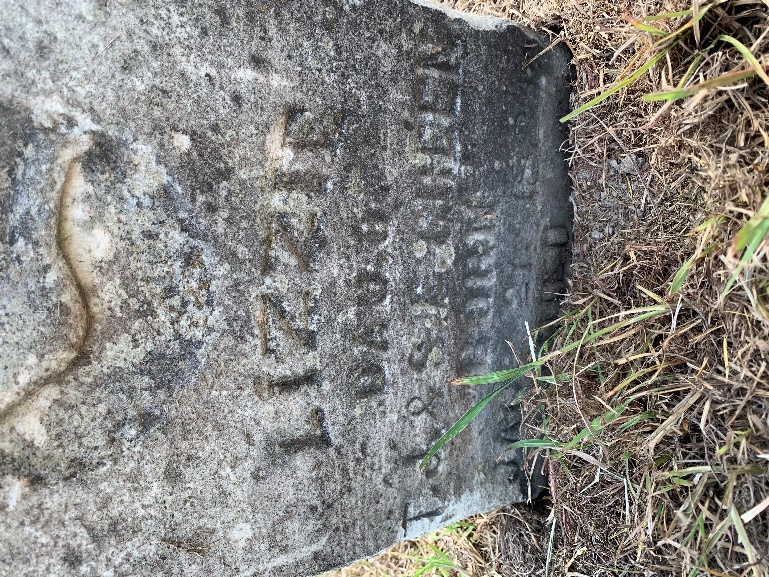 Available for adoptionWill go back and transcribe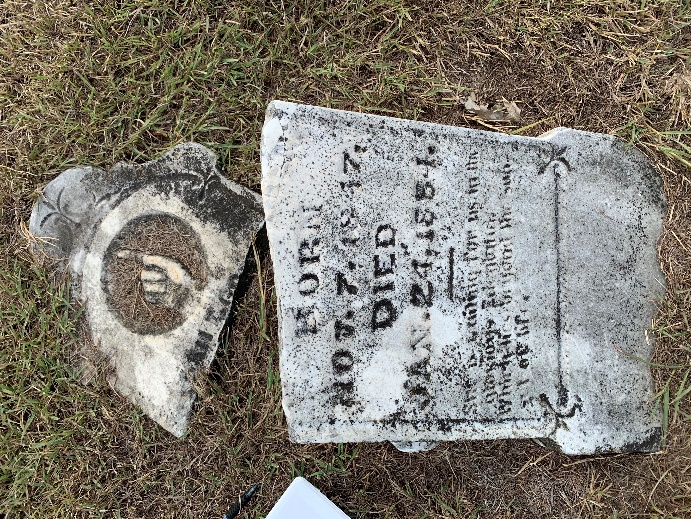 Available for adoptionVernon Canada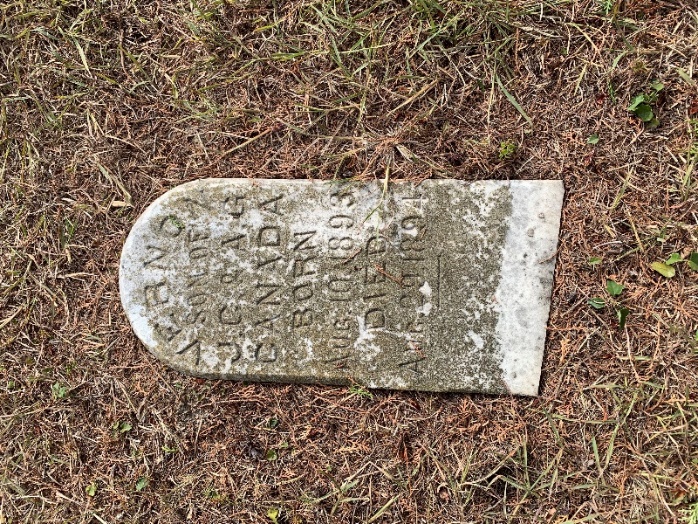 Available for adoptionCarl Oneal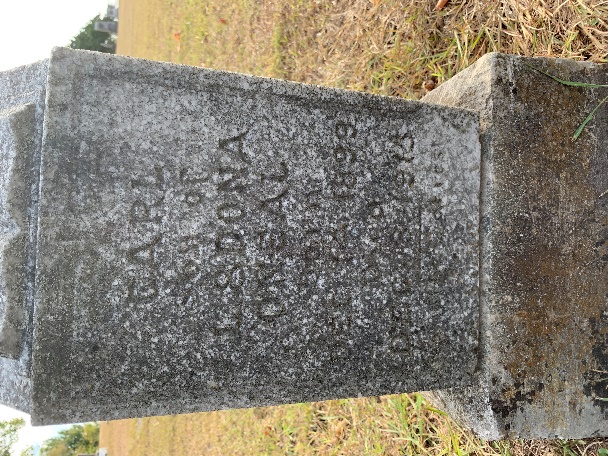 Available for adoptionBaby Gray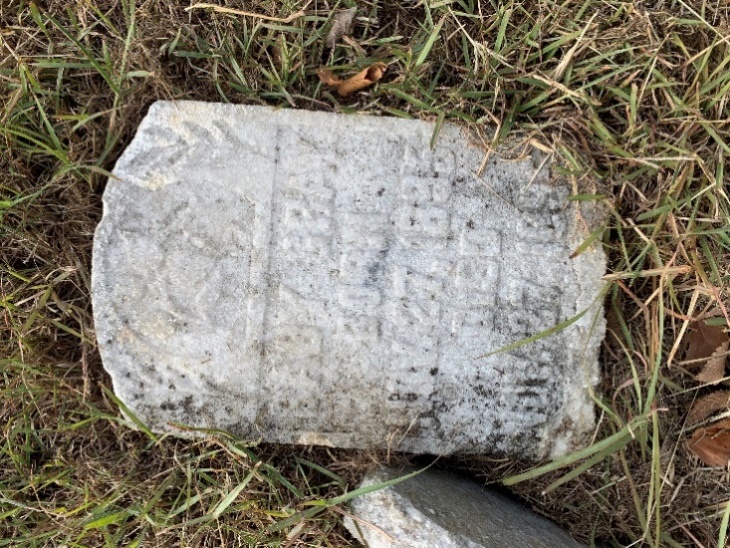 Available for adoptionLillian Pauline Gray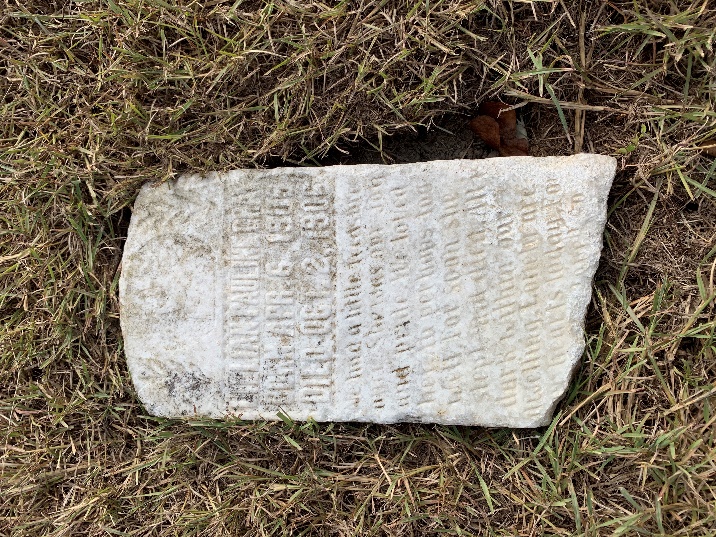 Available for adoptionEula Belle Bennett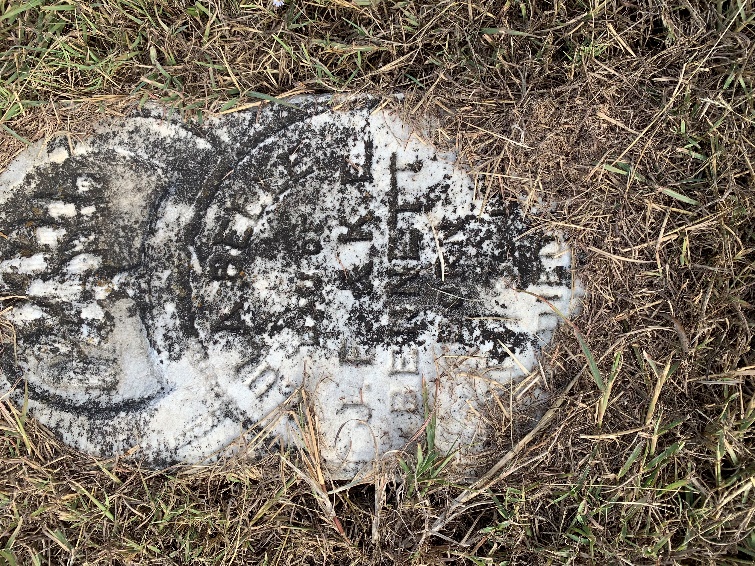 Available for adoptionSarah J. Harrison18 September 1844 - 11 June 1881w/o L. B. Harrison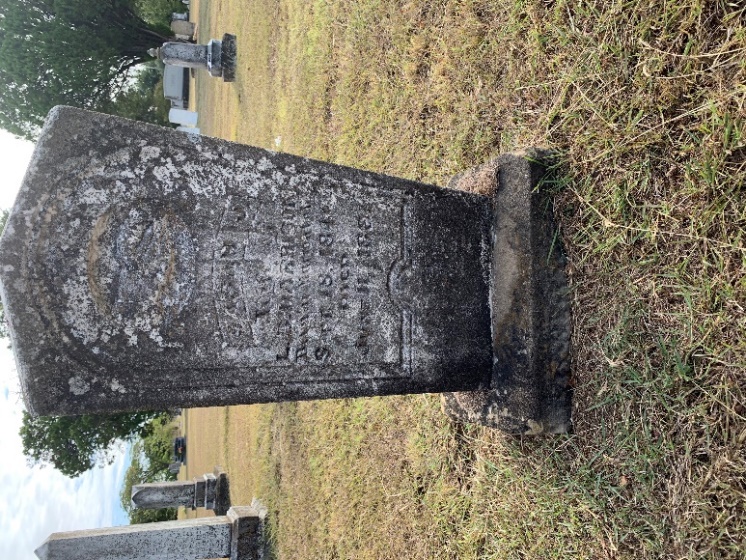 Available for adoptionFranklin Edwards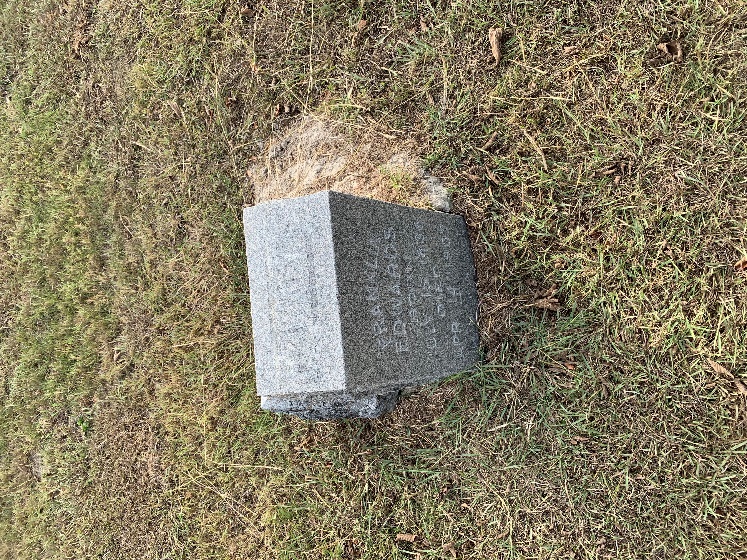 Available for adoptionEdmond Wills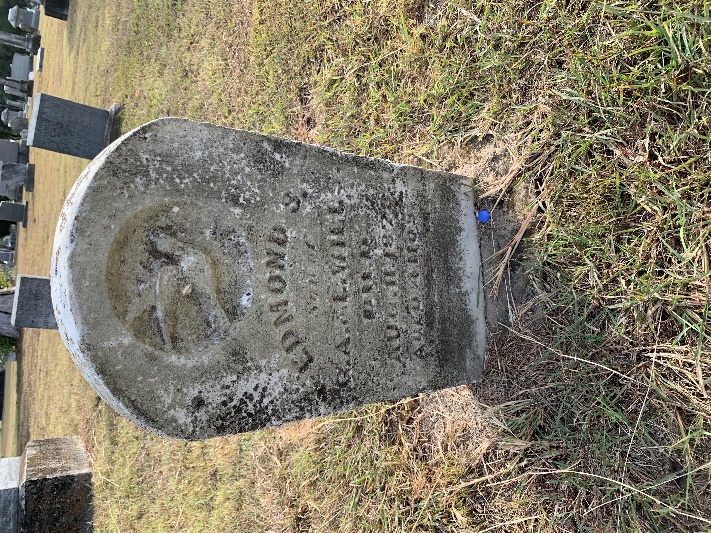 Available for adoptionCarrie Hunter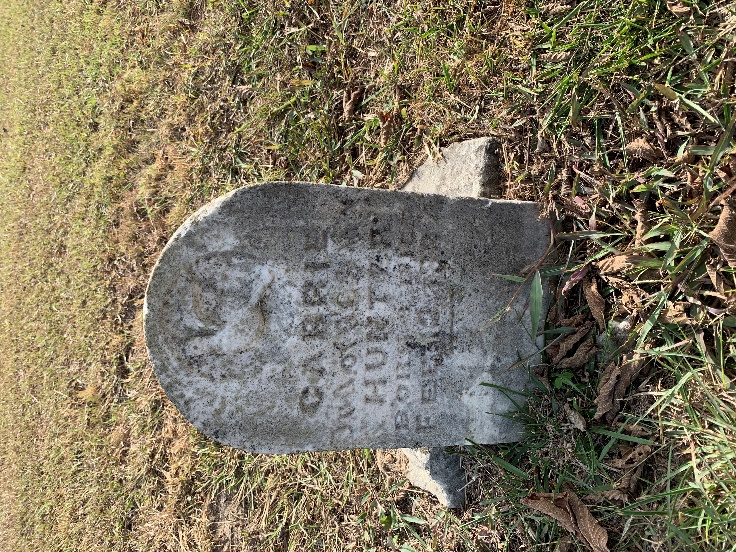 Available for adoptionMattie Wells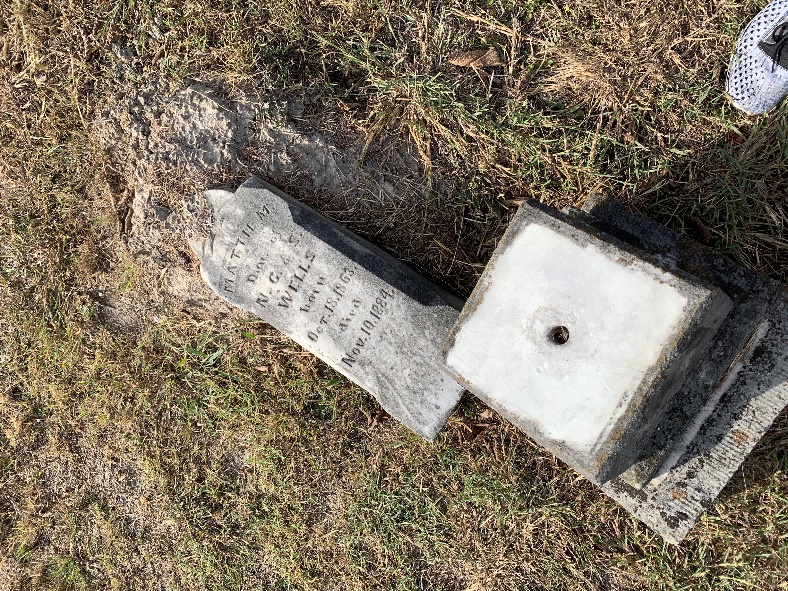 Available for adoptionMollie Wells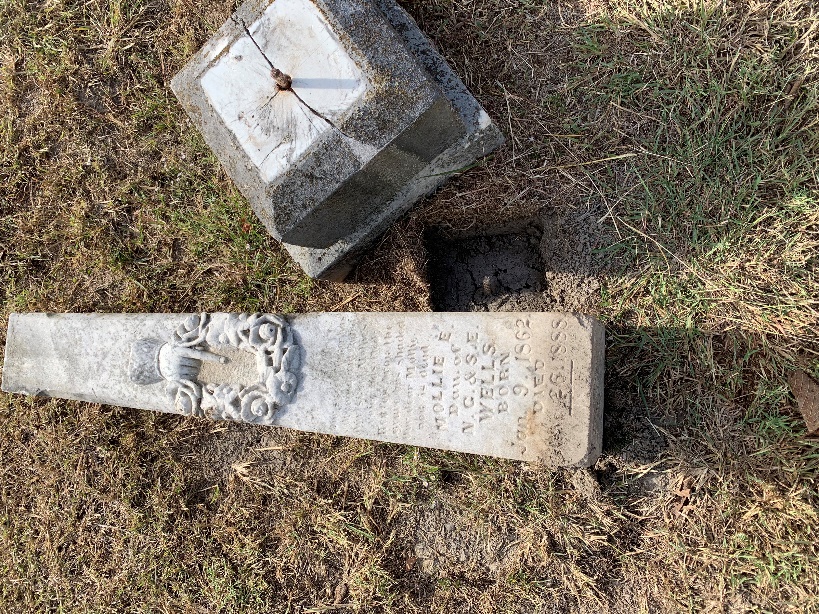 Available for adoptionLucy Johnson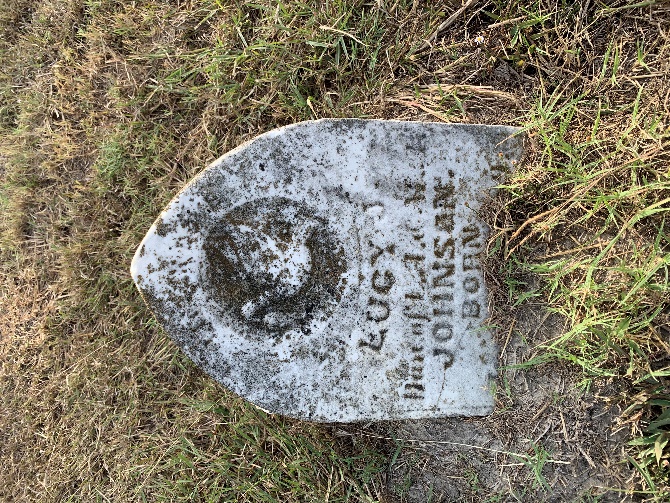 Available for adoptionMary Skaggs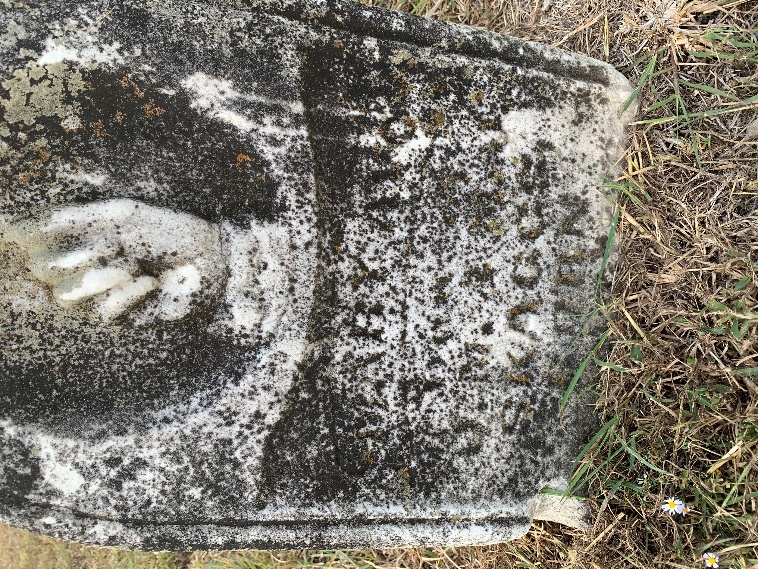 Available for adoption2 Unknown Graves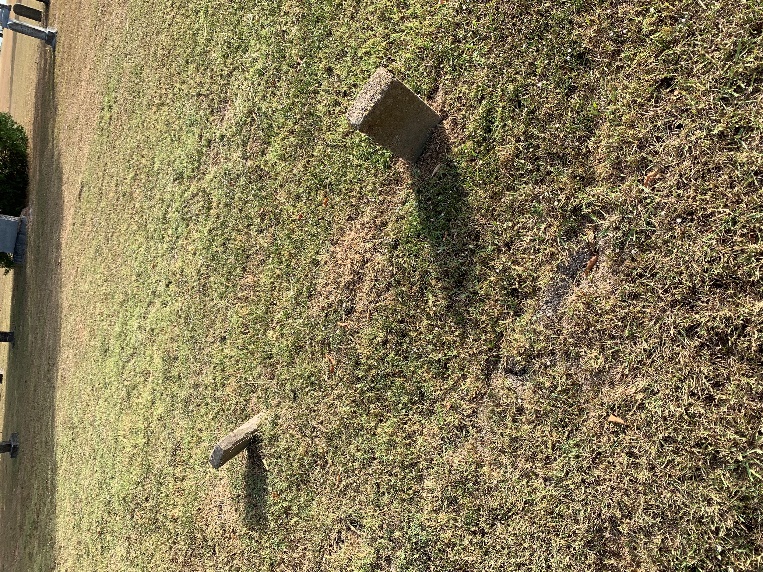 Available for adoptionWilliam L. Cravens5 March 1865 - 23 February 1883s/o A. S. & H. C. Cravens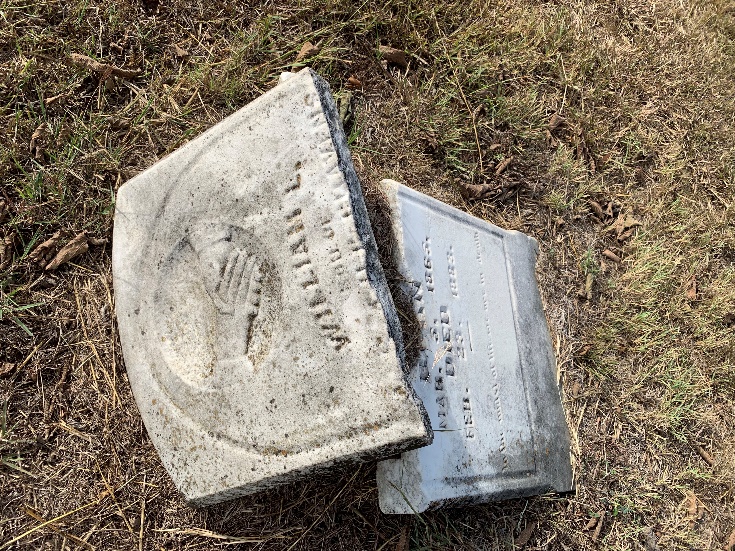 Adopted by Susan BerryhillLeland Stanford Henderson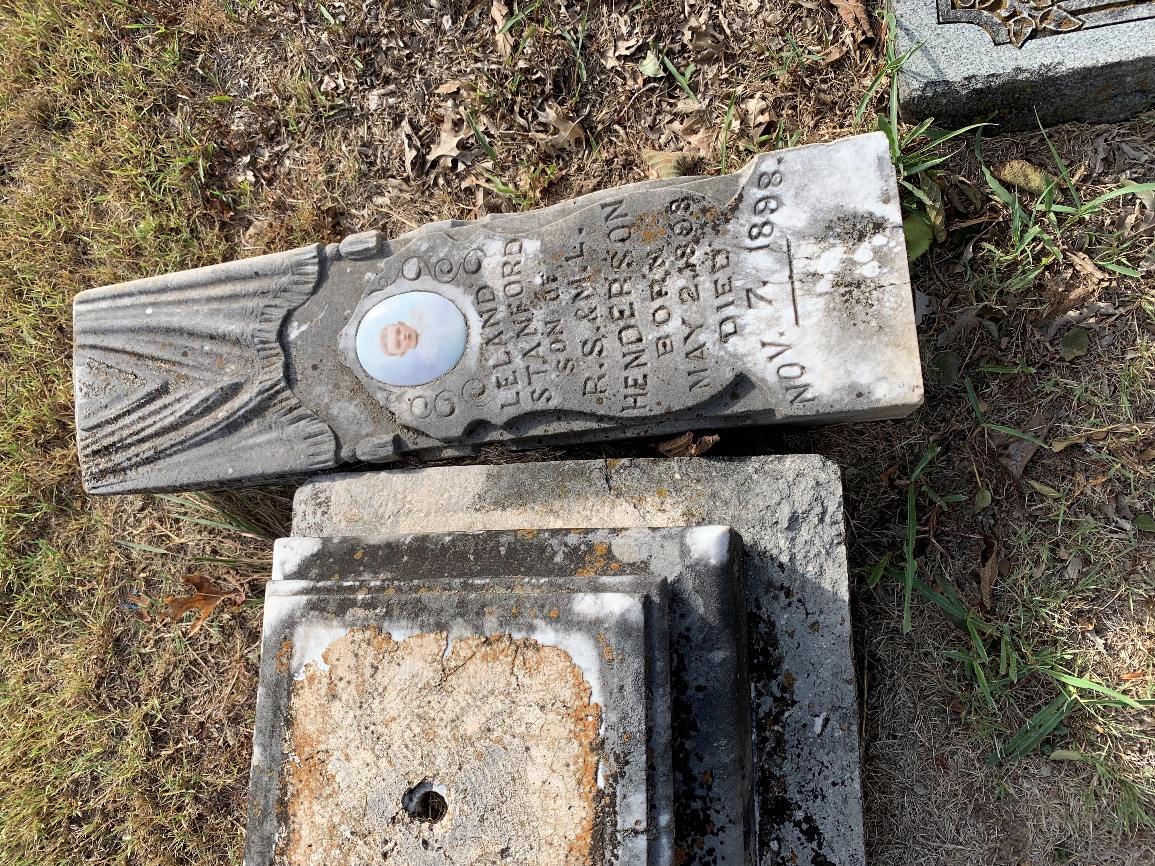 